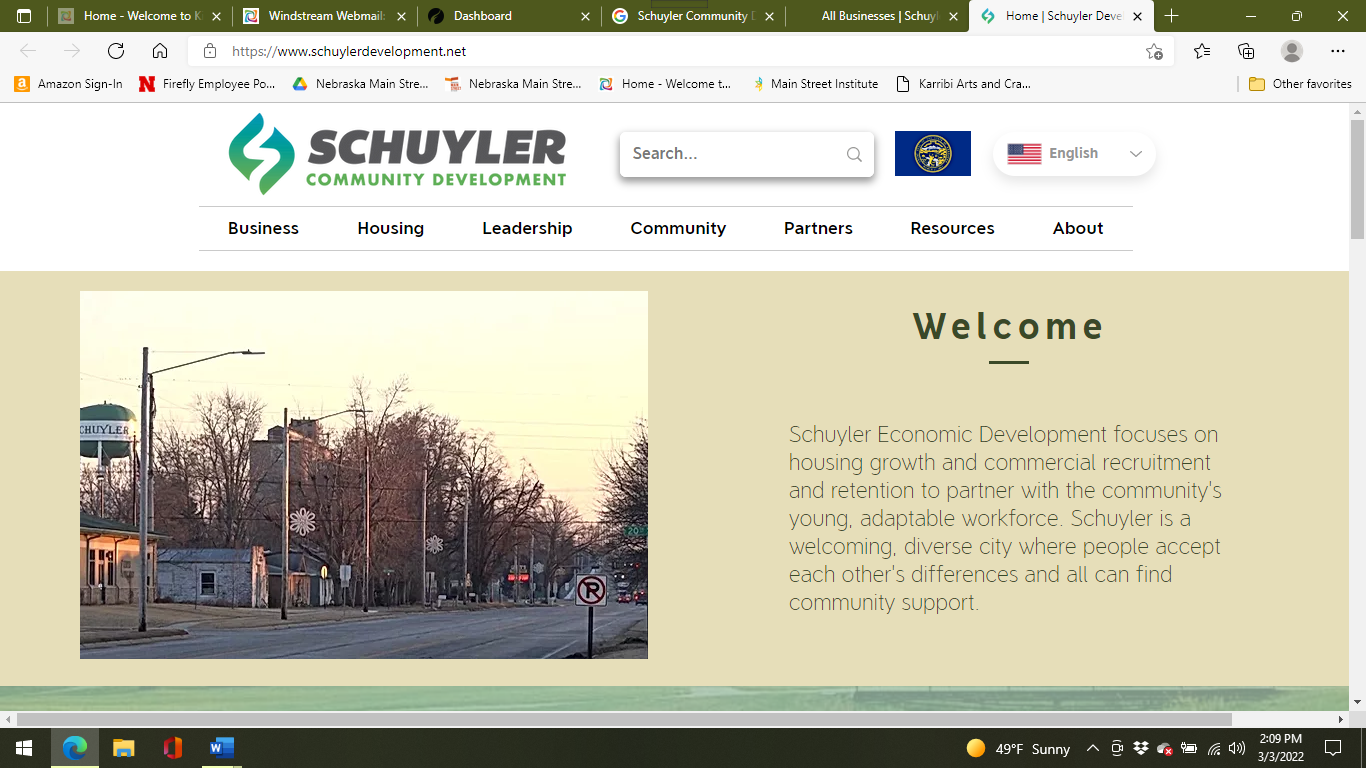 Job OpeningSchuyler Economic Development DirectorSchuyler Community Development (SCD) serves as the advocate for business.  We help businesses create jobs and invest in our region.  We work with community, regional and state partners in order to foster innovative ideas and solutions that will help our community thrive.  We work together with our school system to ensure a strong talent pipeline to meet business and industry’s workforce and talent needs.SCD seeks a collaborative, innovative and motivated leader with a track record of Partnership with internal and external stakeholders. The Schuyler Economic Development Director efforts are funded and supported through LB840 Sales Tax funds. The ideal candidate will possess the ability to build on existing partnerships and advance development priorities and strengthen the economy.  Professional responsibilities will include but are not limited to:Develop, build and lead Schuyler Community Development team to exceed expectations.Work closely with the President/ Treasurer to develop annual budgets and supervise the implementation of action plan priorities.Foster collaboration and innovative economic development partnerships at the local, regional, statewide and national levels to maximize success.Support the Schuyler Chamber and others on boards and in organizations that advance the strategic economic development priorities.Design all strategic initiatives that impact SCDManage financial aspects of SCD, including budget, preparation, expense allocations, and financial reports.Provide site location/facility detail to business clients/prospects to recruit and retain business.The SCD Economic Development Director should demonstrate a possession of competency/knowledge related to Economic Development subject matter.  A Candidate may be given additional consideration if they have completed the EDI – Basic, EDI or IEDC educational classes.SCD offers competitive benefits.  The starting salary is dependent on applicant qualifications.  Successful applicant must live in Schuyler, Nebraska or be willing to move to Schuyler, Nebraska.For further information, please see the job description.    Position DescriptionSchuyler Economic Development DirectorSchuyler Community Development (SCD) of Schuyler, Nebraska (population 6,547) is seeking an Economic Development Director that will implement economic development programs that facilitate the creation of jobs and economic growth throughout Schuyler. SCD is well poised to take advantage of a number of growth and development opportunities that are on the horizon. The SCD Director will serve as a liaison in maintaining and building key relationships in support of community projects. The consultant manages all activities, programs, and operations of the SCD in an efficient and effective manner as they relate to the strategic plan.Primary Responsibilities: (The following included, but not limited to)Business, Recruitment, Retention and Community DevelopmentCommunity and Statewide EngagementPublic RelationsAdvise SCD Board directly to achieve organizational successPrograms – maintain a working knowledge of available programs and resources within the community.Other duties: workforce development programs; entrepreneurship; loan programs; support of community organizations; responding to Requests for information and strategic planning.RequirementsBachelor’s Degree in a related field and prior experience relative to primary responsibilities.Ability to work with people of all backgrounds, (Race, ethnicity, socioeconomics, gender, sexual orientation, religion, disability, etc.)Self-motivation and ability to work independently with minimal supervision.Knowledge Skills and Abilities:Demonstrate the ability to write clear, concise proposals, exercise good judgement and tact, reason and ability to learn new techniques.Collect, assemble, analyze, interpret and apply data to economic development and redevelopment projects.Business assistance, attraction, retention and expansion programsUse of various computer applications including word processing and desktop publishing/graphics and basic web interface.Equal Opportunity               Schuyler Community Development, Inc is an Equal Opportunity Employer.  In compliance with Equal Employment Opportunity Guidelines and the Americans with Disabilities Act, Schuyler Community Development provides reasonable accommodation to qualified individuals with disabilities and encourages both prospective and current employees to discuss potential accommodations with the employer.Salary negotiable based on experience and qualifications. If you have any questions please contact 402-276-4127. Please submit resume and references electronically to:  Lonniejkitt@gmail.com The position is open until filled; however, resumes must be received no later than April 15, 2022.